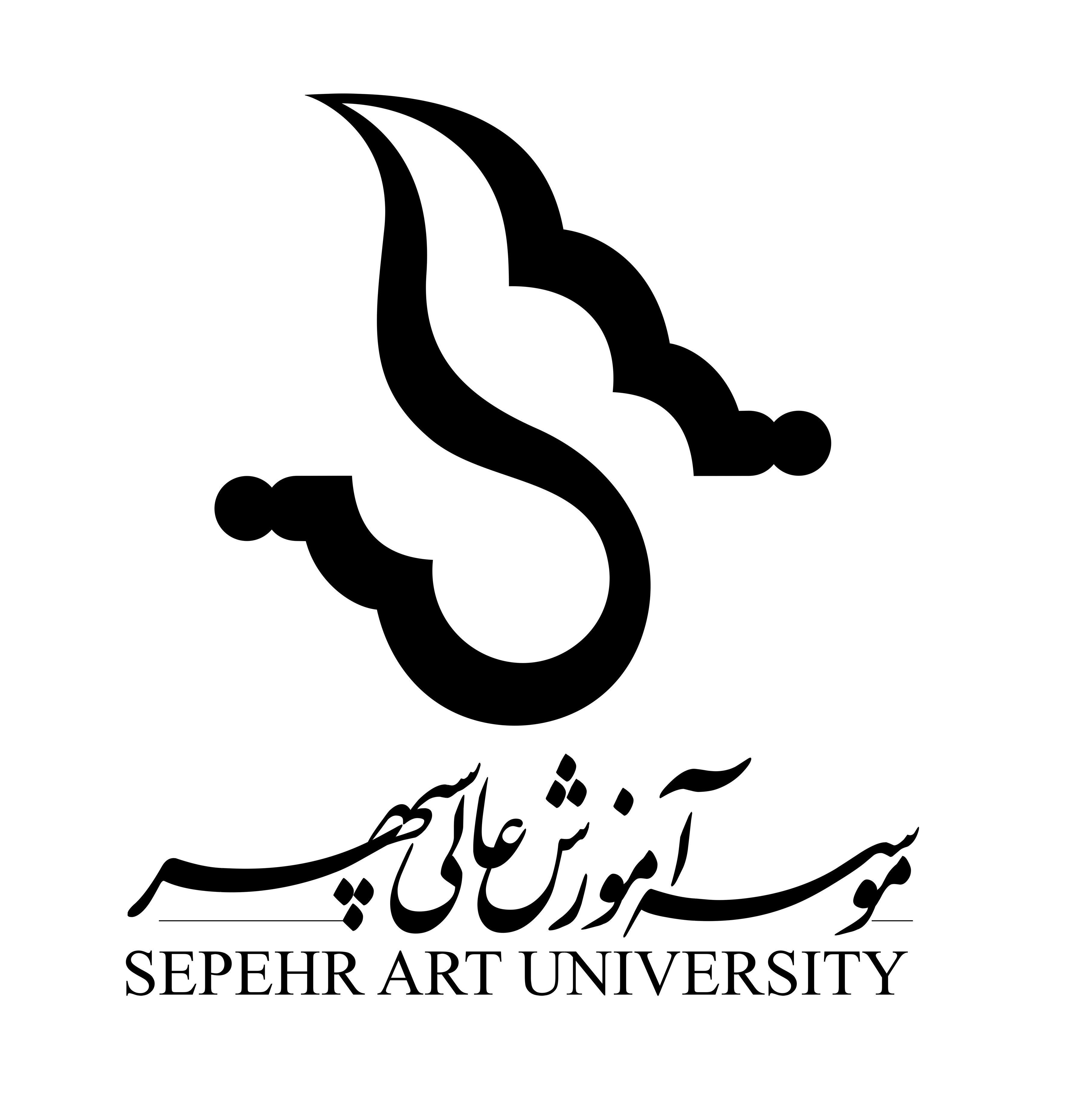 «به نام خدا»فرم شماره نه- دعوت نامه اساتید داور جهت جلسه ي دفاع از پايان نامههمکار گرامی جناب آقای/ سرکار خانم دکتر ........................................................عضو محترم هیات علمی دانشگاه .............................................................باسلاماحتراما بنا به پیشنهاد مدیر محترم گروه ...................................................... بدینوسیله ضمن ارسال یک نسخه از پایان نامه به همراه تصویر طرح پیشنهادی خانم/ آقای ............................................................ به شماره دانشجویی ............................................ دانشجوی کارشناسی ارشد رشتهی .............................. از جنابعالی دعوت می شود به عنوان داور در جلسه دفاع از پایان نامه نامبرده که در روز ............................. مورخ .......................... ساعت .............................. در محل ............................................................. برگزار می شود، شرکت فرمایید. پیشاپیش از همکاری صمیمانه جنابعالی سپاسگزاری می شود.معاونت تحصیلات تکمیلی و آموزشیدکتر کاگرفردامضا و تاریخرونوشت:مدیر گروهنماینده تحصیلات تکمیلیکارشناس تحصیلات تکمیلی جهت درج در پرونده دانشجو